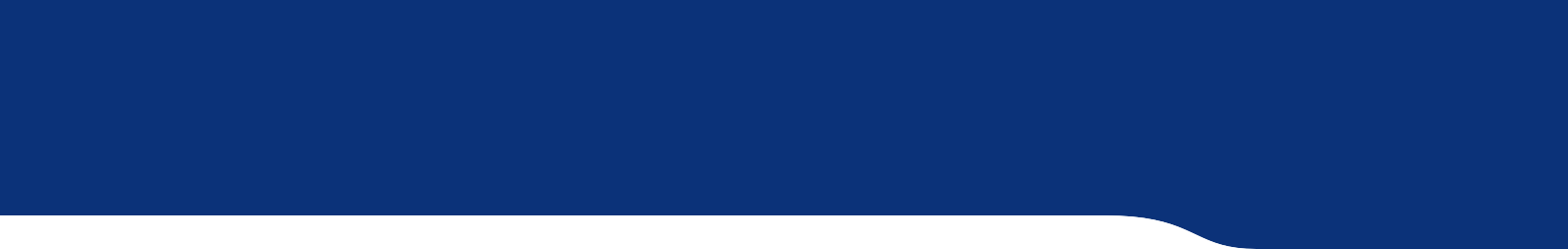 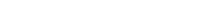 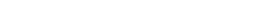 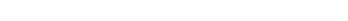 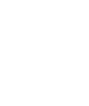 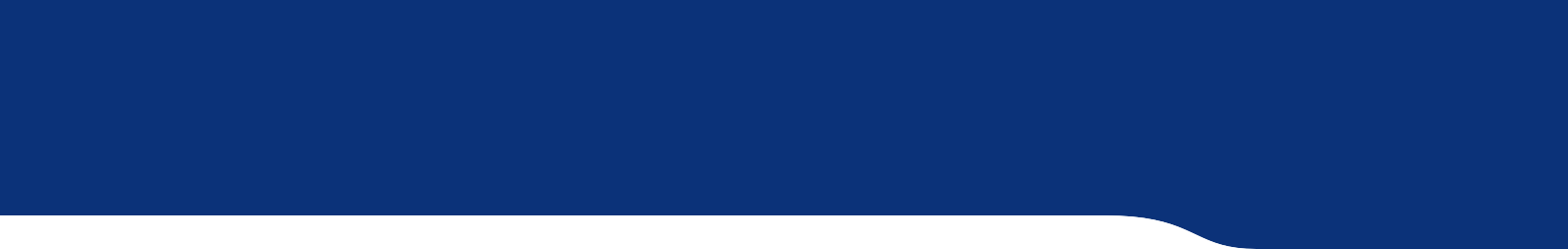 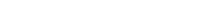 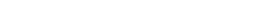 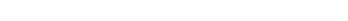 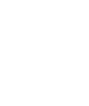 Fiche de Renseignement à retournerTrophée des Pépites – Trophée Elites JeunesNom de l’organisateur : ………………………Contact de l’organisateur : Nom/Prénom …………….Mail …………….Téléphone ……………Adresse du boulodrome couvert : ………………………..Description du boulodrome (Complétez ou rayez la mention inutile)Nombre de terrains intérieurs (minimum 32) : …….Boulodrome chauffé :  Oui / Non Présence d’une salle de réunion : Oui / Non Capacité de la salle de réunion : …….Présence d’un espace ou salle d’accueil : Oui / Non Présence de tribunes : Oui / NonCapacité des tribunes : …….Espace de restauration à proximité : Oui / NonLes retours de cette fiche de renseignement est à envoyer à l’adresse a.maillard@petanque.fr  avant le 25 juillet 2020.